Форма№ _______ от ________ЗАЯВЛЕНИЕ
на возврат излишне уплаченных и (или) излишне взысканных сумм таможенных платежей и иных платежей, взимаемых таможенными органами, денежных средств, включая возврат излишне уплаченных (взысканных) таможенных платежей, специальных, антидемпинговых, компенсационных пошлин, процентов, пеней; возврат денежных средств, внесенных в качестве обеспечения исполнения обязанности по уплате таможенных пошлин, налогов, специальных, антидемпинговых, компенсационных пошлин; возврат денежных средств, внесенных в качестве обеспечения исполнения обязанностей юридического лица, осуществляющего деятельность в сфере таможенного дела и (или) уполномоченного экономического оператора; возврат утилизационного сбора; возврат авансовых платежейПрошу произвести возврат ________________________________________________,(таможенных платежей*, специальных, антидемпинговых,компенсационных пошлин, процентов, пеней, авансовых платежей,денежных средств, внесенных в качестве обеспеченияисполнения обязанности по уплате таможенных пошлин,налогов, специальных, антидемпинговых, компенсационных пошлин)внесенных по следующему(им) платежному(ым) документу(ам)** в размереВозврат прошу осуществить:на счет в банке _______________________________________________________________(реквизиты текущего (расчетного) или иного банковского счета: номер и тип счета,_____________________________________________________________________________наименование банка, код банка)иным способом _______________________________________________________________(наличными денежными средствами)Обоснование возврата _____________________________________________________________________________________________________________________________________________________________________________________________________________________________________________________________________________________________________________________________________________________________________________Приложение: на ____ л.______________________________* Указывается наименование вида таможенного платежа.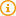 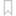 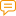 ** Каждый платежный документ указывается в отдельной строке.*** При уплате платежей посредством системы единого расчетного и информационного пространства указывается учетный номер операции (транзакции) в данной системе.Приложениек Регламенту административной процедуры,
осуществляемой в отношении субъектов
хозяйствования, по подпункту 23.1.1
«Возврат излишне уплаченных и (или) излишне
взысканных сумм таможенных платежей и иных
платежей, взимаемых таможенными органами,
денежных средств, включая возврат излишне
уплаченных (взысканных) таможенных платежей,
специальных, антидемпинговых, компенсационных
пошлин, процентов, пеней; возврат денежных
средств, внесенных в качестве обеспечения
исполнения обязанности по уплате таможенных
пошлин, налогов, специальных, антидемпинговых,
компенсационных пошлин; возврат денежных
средств, внесенных в качестве обеспечения
исполнения обязанностей юридического лица,
осуществляющего деятельность в сфере
таможенного дела и (или) уполномоченного
экономического оператора; возврат утилизационного
сбора; возврат авансовых платежей»Начальнику _________________________________________(наименование таможни)Заявитель ___________________________________________(наименование юридического лица и учетный номерплательщика; фамилия, собственное имя,отчество (если таковое имеется) индивидуальногопредпринимателя и учетный номер плательщика)____________________________________________________место нахождения юридического лица;место жительства индивидуального предпринимателя____________________________________________________(номер контактного телефона)______________________________________________________________________(номер и дата платежного документа***)(сумма и наименование валюты)___________________________________________________________________________________________________________________________________________________________________________________________________________________________________________________________________________________________________________________________________________________(подпись заявителя либо его представителя)(инициалы, фамилия)